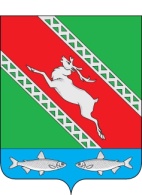 РОССИЙСКАЯ ФЕДЕРАЦИЯИРКУТСКАЯ ОБЛАСТЬАдминистрациямуниципального образования «Катангский район»РАСПОРЯЖЕНИЕОт 25.02.2020                              с. Ербогачен                                              №  56-роО внесении изменений в распоряжение администрации МО «Катангский район» от 13.01.2020 г № 3-ро«Об утверждении состава антинаркотической комиссии МО «Катангский район»   Руководствуясь ст. 48 Устава МО «Катангский район», администрация  МО «Катангский район»:1. Внести в распоряжение администрации МО «Катангский район» от 13.01.2020 г. № 3-ро «Об утверждении состава антинаркотической комиссии МО «Катангский район» следующие изменения:1.1 Ввести в состав комиссии:Казанцева Геннадия Михайловича – главного специалиста МО «Катангский район» - ответственный секретарь административной комиссии;1.2 Вывести из состава комиссии:Шеметову Нину Николаевну – старшего методиста по воспитательной работе муниципального отдела образования администрации МО «Катангский район»;1.3 Назначить секретарем антинаркотической комиссии МО «Катангский район»: Казанцева Геннадия Михайловича – главного специалиста МО «Катангский район» - ответственный секретарь административной комиссии.2. Изложить в новой редакции состав антинаркотической комиссии МО «Катангский район» согласно приложению к настоящему распоряжению.И.о. главы администрацииМО «Катангский район»	Е. В. ВасильеваСписок рассылки:-в дело-КДН и ЗП-МОО-МОК-ОГБУЗ «Катангская ЦРБ»-ПП МО МВД «Киренский»-УМСР и П Иркутской области по Катангскому районуСогласовано:Начальник юридического отделаадминистрации МО «Катангский район»                                                          Л. Н. ЧервоннаяПодготовила:А.В. СычегирПриложение № 1к  распоряжению администрации МО «Катангский район»№ ________ от________________Состав
антинаркотической комиссии МО «Катангский район»
 Председатель комиссии: Чонский С. Ю. – мэр МО «Катангский район»   Заместитель Председателя комиссии:Васильева Е. В. – первый заместитель главы администрации МО «Катангский район»Лагунов Р. А. – начальник пункта полиции (дислокация с. Ербогачен) МО МВД «Киренский»Секретарь комиссии:Казанцев Г. М. – главный специалист МО «Катангский район» - ответственный секретарь административной комиссии.Члены комиссии:1. Молотков П. Л. – главный врач ОГБУЗ «Катангская ЦРБ»;2. Гавриленко Д. М. – начальник муниципальным отделом образования администрации МО «Катангский район»;3. Фаркова И. В. – главный специалист ответственный секретарь комиссии по делам несовершеннолетних и защите их прав МО «Катангский район»;4. Фаркова Н. А. – заместитель начальника Межрайонного управления министерства социального развития, опеки и попечительства Иркутской области №1 по Катангскому району;5. Рыбка Т. С. - главный специалист муниципального отдела по развитию культуры, молодежной политике и спорту администрации МО «Катангский район»..